  Family Tree Poster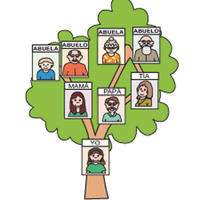 (due Thursday 3/19.      30 pts) Requirements:
- Letter size poster
- Must have at least 10 family members ………...5 pts(with real or fake pictures. You choose who you include in your tree)
- Include their name and age in Spanish ……….10 pts.(Se llama ____ , Tiene __ años)
- Include their relationship to you………………….10 pts.(El/Ella es mi primo, etc.)
- Circle your-self on the treeMake it presentable and be creative!............................................. 5 pts.